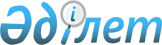 Об организации общественных работ на 2011 год
					
			Утративший силу
			
			
		
					Постановление акимата города Шымкента Южно-Казахстанской области от 5 марта 2011 года N 215. Зарегистрировано Управлением юстиции города Шымкента Южно-Казахстанской области 30 марта 2011 года N 14-1-135. Утратило силу в связи с истечением срока применения - письмо заместителя акима города Шымкента Южно-Казахстанской области от 8 февраля 2012 года № 5/12-618      Сноска. Утратило силу в связи с истечением срока применения - письмо заместителя акима города Шымкента Южно-Казахстанской области от 08.02.2012 № 5/2-618.

      В соответствии со статьей 31 Закона Республики Казахстан от 23 января 2001 года «О местном государственном управлении и самоуправлении в Республике Казахстан», подпунктом 5 статьи 7, пунктом 1, подпунктом 2 пункта 5 статьи 20 Закона Республики Казахстан от 23 января 2001 года «О занятости населения» и Правилами организации и финансирования общественных работ, утвержденных Постановлением Правительства Республики Казахстан от 19 июня 2001 года № 836, акимат города Шымкент ПОСТАНОВЛЯЕТ:



      1. Утвердить прилагаемый на 2011 год перечень организаций, виды, объемы и конкретные условия общественных работ, размер оплаты труда участников и источников их финансирования, согласно приложения к настоящему постановлению.



      2. Оплату труда по общественным работам производить за счет средств местного бюджета и средств работодателей по их заявкам.



      3. Установить размер оплаты безработных, занятых на общественных работах, в размере не менее минимальной месячной заработной платы, утвержденной Законом Республики Казахстан 29 ноября 2010 года "О республиканском бюджете на 2011 - 2013 годы".



      4. Контроль за исполнением настоящего постановления возложить на заместителя акима города Нарымбетова Б.М.



      5. Настоящее постановление вводится в действие по истечении десяти календарных дней со дня первого официального опубликования.        Аким города                                А.Жетписбаев      

      Утверждено

      постановлением акимата города Шымкент

      от 5 марта 2011 года за № 215 Перечень организаций, виды, объемы, конкретные условия, размер оплаты труда и источник финансирования участников общественных работ на 2011 год
					© 2012. РГП на ПХВ «Институт законодательства и правовой информации Республики Казахстан» Министерства юстиции Республики Казахстан
				№
п/п
Наименование организации
Виды общественных работ
Объем работы
Конкретные условия общественных работ
Размер оплаты трудаучастников
Источник финансирования
1
2
3
4
5
6
7
1.Аппарат акима города ШымкентаПомощь в оформлении документов и курьерская работа по заявлениям и обращениям граждан1500 документовТрудовой договорне менее минимальной заработной платыместный бюджет2.Аппарат акима Аль-Фарабийского района города ШымкентаУборка дворовых, внутриквартальных территорий, детских площадок, озеленение и благоустройство, очистка от мусора145000 квадратных метровТрудовой договорне менее минимальной заработной платыместный бюджет3.Аппарат акима Абайского района города ШымкентаУборка дворовых, внутриквартальных территорий, детских площадок, озеленение и благоустройство, очистка от мусора167250 квадратных метровТрудовой договорне менее минимальной заработной платыместный бюджет4.Аппарат акима Енбекшинского района города ШымкентаУборка дворовых, внутриквартальных территорий, детских площадок, озеленение и благоустройство, очистка от мусора120000 квадратных метровТрудовой договорне менее минимальной заработной платыместный бюджет5.Отдел жилищно-коммунального хозяйства, пассажирского транспорта и автомобильных дорог города ШымкентаОзеленение и благоустройство, очистка от мусора и покраска автобусных остановок и придорожной полосы и тротуаровВ масштабе городаТрудовой договорне менее минимальной заработной платыместный бюджет6.Отдел образования города ШымкентУчастие в ремонте школ, покраска, побелка, озеленение деревьев, помощь школьным библиотекам8500 квадратных метровТрудовой договорне менее минимальной заработной платыместный бюджет7.Департамент внутренних дел города Шымкента отдел полиции Абайского района Оказание помощи по программе «Консьерж «Сақшы», помощь участковым полицейским, обход и работа с освободившимися из мест заключения гражданами, участие по профилактической работе с целью предупреждения правонарушений и работа с трудной молодежью. 525 домовТрудовой договорне менее минимальной заработной платыместный бюджет8.Департамент внутренних дел города Шымкента отдел полиции Аль-Фарабийского района Оказание помощи по программе «Консьерж «Сақшы», помощь участковым полицейским, обход и работа с освободившимися из мест заключения гражданами, участие по профилактической работе с целью предупреждения правонарушений и работа с трудной молодежью.808 домов, 25216 частных домов, проверка 1500 мигрантовТрудовой договорне менее минимальной заработной платыместный бюджет9.Департамент внутренних дел города Шымкента отдел полиции Енбекшинского района Оказание помощи по программе «Консьерж «Сақшы», помощь участковым полицейским, обход и работа с освободившимися из мест заключения гражданами, участие по профилактической работе с целью предупреждения правонарушений и работа с трудной молодежью. 554 домов, 19670 частных домов, проверка 570 мигрантовТрудовой договорне менее минимальной заработной платыместный бюджет10.Управление по делам обороны города ШымкентаРазноска и вручение повесток призывникам.4000 повесткаТрудовой договорне менее минимальной заработной платыместный бюджет11.Налоговое управление по городу ШымкентОказание помощи в проведении учета объектов налогообложения по городу, оформлении документации и помощь в организации семинаров и мероприятий по разъяснению налогового законодательстваДоставка 50000 уведомлений налогоплательщикамТрудовой договорне менее минимальной заработной платыместный бюджет12.Налоговое управление Аль-Фарабийского района по городу ШымкентОказание помощи в проведении учета объектов налогообложения по городу, оформлении документации и помощь в организации семинаров и мероприятий по разъяснению налогового законодательстваДоставка 17680 уведомлений налогоплательщикамТрудовой договорне менее минимальной заработной платыместный бюджет13Налоговое управление Абайского района по городу ШымкентОказание помощи в проведении учета объектов налогообложения по городу, оформлении документации и помощь в организации семинаров и мероприятий по разъяснению налогового законодательстваДоставка 18739 уведомлений налогоплательщикамТрудовой договорне менее минимальной заработной платыместный бюджет14.Налоговое управление Енбекшинского района по городу ШымкентОказание помощи в проведении учета объектов налогообложения по городу, оформлении документации и помощь в организации семинаров и мероприятий по разъяснению налогового законодательстваДоставка 96000 уведомлений налогоплательщикамТрудовой договорне менее минимальной заработной платыместный бюджет15.Департамент агентства Республики Казахстан по регулированию естественных монополий по Южно-Казахстанской областиОказание помощи в оформлении документации по обращениям граждан, подшивка и систематизация документов, помощь во внесении данных в компьютерную базуОбработка около 720 обращенийТрудовой договорне менее минимальной заработной платыместный бюджет16.Министерство труда и социальной защиты населения Республики Казахстан Государственный центр по выплате пенсий Южно-Казахстанский областной филиалОказание помощи в оформлении документации по обращениям граждан, подшивка и систематизация документов, помощь во внесении данных в компьютерную базу210000 документовТрудовой договорне менее минимальной заработной платыместный бюджет17.Отдел занятости и социальных программ города ШымкентОбработка документов на социальные пособия и внесении данных в компьютерную базу, перевод документов на государственный язык 7500 документовТрудовой договорне менее минимальной заработной платыместный бюджет18.Управление координации занятости и социальных программ по Южно-Казахстанской областиОказание помощи в оформлении документации по обращениям граждан, подшивка и систематизация документов, помощь во внесении данных в компьютерную базу5200 документовТрудовой договорне менее минимальной заработной платыместный бюджет19.Государственное коммунальное казенное предприятие «Шымкентский государственный зоологический парк»,Уборка территории дендропарка, посадка, уход, полив зеленых насаждений, очистка от сухостоя.30 га Трудовой договорне менее минимальной заработной платыместный бюджет20.Шымкентский филиал частного фонда «СодБи»Проведение семинаров и обучение безработных граждан по основам предпринимательской деятельности и озеленение, и благоустройство прилегающей территории.проведение 40 тренингов, уборка здания 1000 квадратных метров, уборка и озеленение 2 га территорийТрудовой договорне менее минимальной заработной платыместный бюджет21.Первичный филиал общественного объединения «Организация ветеранов Республики Казахстан» агропромышленного комплекса Южно-Казахстанской областиУход за инвалидами-ветеранами на дому, доставка медикаментов и продуктов питания, помощь в оформлении документов120 ветерановТрудовой договорне менее минимальной заработной платыместный бюджет22.Шымкентский городской филиал общественного объединения «Организация ветеранов Республики Казахстан»Уход за инвалидами-ветеранами на дому, доставка медикаментов и продуктов питания, помощь в оформлении документов50 ветерановТрудовой договорне менее минимальной заработной платыместный бюджет23.Южно Казахстанское областное общественное объединение многодетных матерей «Ару-Аналар»Работа с многодетными матерями из малообеспеченных семей, обучение по оказанию психологической и юридической помощи.Оказание психологической помощи 800 многодетным семьям, обучение и переобучение 400 детей и матерейТрудовой договорне менее минимальной заработной платыместный бюджет24.Общественное объединение «Народно-демократической партий «Нур-Отан» Южно-Казахстанский областной филиалПомощь в оформлении документов и курьерская работа по заявлениям и обращениям граждан 6400 документовТрудовой договорне менее минимальной заработной платыместный бюджет25.Общественное объединение «Народно-демократической партий «Нур-Отан» Шымкентский городской филиал Помощь в оформлении документов и курьерская работа по заявлениям и обращениям граждан 280 документов, проведении 10 мероприятийТрудовой договорне менее минимальной заработной платыместный бюджет26.Отдел культуры и развитие языков города ШымкентаПомощь в организации различных общественных и государственных мероприятий, проводимых в городе, в оформлении документов, проверка названий городских улиц и коммерческих объектов23 улиц и 2165 коммерческих объектовТрудовой договорне менее минимальной заработной платыместный бюджет